Elections Board AgendaAssociated Students 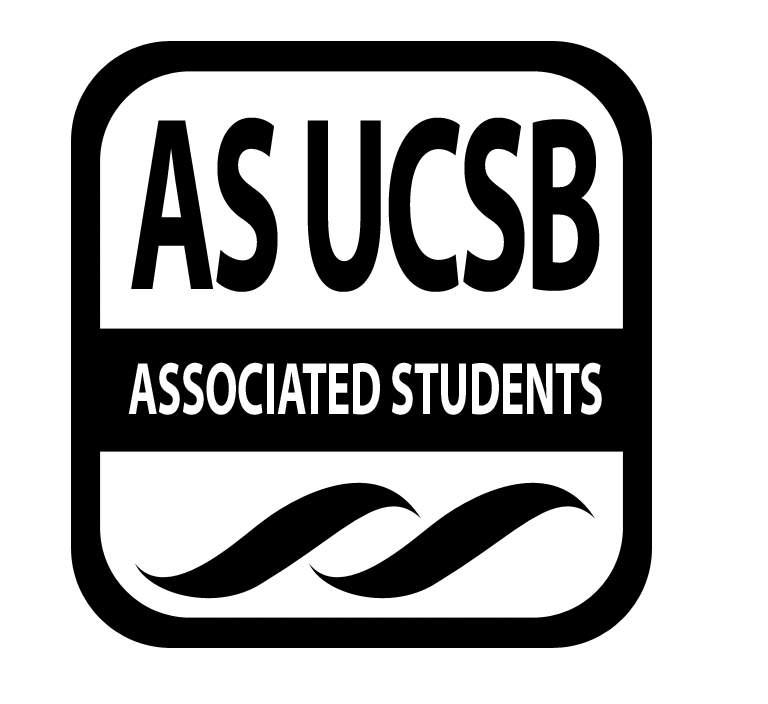 5/14/18, 4:00 PMPardall Conference RoomCALL TO ORDER A. MEETING BUSINESSRoll Call B. DISCUSSION ITEMS B.1. UpdatesDavis: We had to submit our minutes to Judicial Council last Friday, and we are just giving updates and wrapping up today. Davis: We do have a few things left. CoC asked us for the emails of the losing candidates so they could email them to apply for other positions in AS. The thing is that when people sign up to run for the elections, they didn’t exactly consent to us giving their emails to other people.Hattie: If the losing candidates wanted to be on AS, they would have applied already. I don’t think it’s necessary.Motion to deny CoC’s request for losing candidates emails.First/Second: Grace/PandojaVote: 4-0-2Motion Passes.Davis: We also have an additional complaint from the Bottom Line about misconduct during elections night by a party member. I referred that complaint to Judicial Affairs as it is outside our jurisdiction.Davis: We also have unresolved complaints, the two complaints on Mayela and one about the Campus United volunteer. This has never happened before, so we don’t know what our next course of action is. We told Judicial Council to let us know if they want us to pursue further action on these complaints. I’m thinking that we can make the motion to approve elections results on Wednesday, and we would be done with elections at that point.B.2. Town HallDavis: We are holding our town hall on Thursday, 5/17 at 5-7PM. The GSA lounge is booked so we are looking for a new location. We are going to send emails out to entities, parties and candidates to tell them that they can come talk to us at this time.Meeting Adjourned at 4:15pm by Davis Quan.NameNote: absent (excused/not excused)arrived late (time)departed early (time)proxy (full name)NameNote:absent (excused/not excused)arrived late (time)departed early (time)proxy (full name)Davis QuanPresentAli SuebertAbsentJohn Paul RenteriaAbsent (Excused)Stoddy CareyAbsentSiddhant GannuAbsentKia SadeghiAbsentAndrew YanPresentHieu LeAbsentEmma XingPresentCindy LopezPresentHattie GracePresentRuth Garcia GuevaraAbsentJennifer PantojaPresentDiana Collins PuenteAbsent